Kurumlar, K12NET Çalışmasına katılma sırasına göre sıralanmıştır 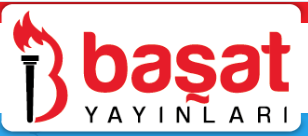 Demetevler Mah. 369. Sok. No: 52 / A-B Yenimahalle / ANKARA 0 312 332 33 57 0 312 332 33 28 basaranyay@gmail.com basatyayinlari@gmail.com basatbilgiislem@gmail.com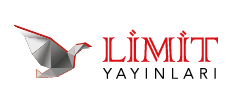 İletişim AdresiAltunizade Mahallesi Kısıklı Caddesi Aksel İş Merkezi No: 35/2 B Blok Üsküdar/İSTANBULTelefon: 0 216 317 03 23Email: info@limityayinlari.com.tr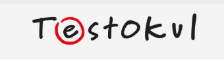 TestOkul (Lise) Gülbahar Mh. Cemal Sururi Sok. Halim Meriç İş Merkezi No: 15/E Kat:9 D: 41-42-44 Mecidiyeköy / İSTANBUL(0212) 275 0035www.testokul.comdestek@testokul.comInstagram : www.instagram.com/testokulFacebook : www.facebook.com/testokulyayinlariYoutube : www.youtube.com/c/TestOkulYoutubeTwitter : www.twitter.com/TestOkul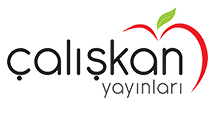 Çalışkan (Ortaokul)Gülbahar Mh. Cemal Sururi Sok. Halim Meriç İş Merkezi No: 15/E Kat:9 D: 41-42-44 Mecidiyeköy / İSTANBUL(0212) 275 0035http://www.caliskanyayinlari.com/anasayfa/adem@caliskanyayinlari.comInstagram : https://www.instagram.com/caliskanyayinlari/Facebook : www.facebook.com/CaliskanYayinlari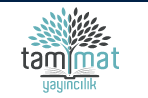 Tammat Yayıncılık (Yayınevi)Şenlikköy mh. Cevizli Sk. No:16 D:6 - Florya/Bakırköy/İSTANBUL(0212) 424 0064https://www.tammatyayincilik.com/suleyman.tozlu@tammatyayincilik.com İnstagram: www.instagram.com/tammatyayincilik 